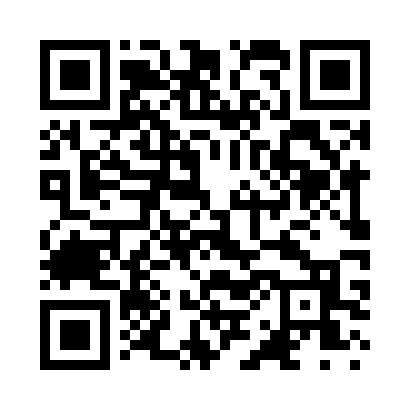 Prayer times for Dakoming, Wyoming, USAWed 1 May 2024 - Fri 31 May 2024High Latitude Method: Angle Based RulePrayer Calculation Method: Islamic Society of North AmericaAsar Calculation Method: ShafiPrayer times provided by https://www.salahtimes.comDateDayFajrSunriseDhuhrAsrMaghribIsha1Wed4:175:4812:534:487:599:312Thu4:155:4612:534:498:019:323Fri4:135:4512:534:498:029:344Sat4:115:4412:534:498:039:365Sun4:105:4212:534:508:049:376Mon4:085:4112:534:508:059:397Tue4:065:4012:534:508:069:418Wed4:045:3912:534:518:079:429Thu4:035:3712:534:518:099:4410Fri4:015:3612:534:528:109:4511Sat3:595:3512:534:528:119:4712Sun3:585:3412:534:528:129:4913Mon3:565:3312:534:538:139:5014Tue3:545:3212:534:538:149:5215Wed3:535:3112:534:538:159:5316Thu3:515:3012:534:548:169:5517Fri3:505:2912:534:548:179:5718Sat3:485:2812:534:548:189:5819Sun3:475:2712:534:558:1910:0020Mon3:455:2612:534:558:2010:0121Tue3:445:2512:534:558:2110:0322Wed3:435:2412:534:568:2210:0423Thu3:415:2312:534:568:2310:0624Fri3:405:2312:534:568:2410:0725Sat3:395:2212:534:578:2510:0826Sun3:385:2112:534:578:2610:1027Mon3:375:2012:544:578:2710:1128Tue3:355:2012:544:588:2810:1329Wed3:345:1912:544:588:2910:1430Thu3:335:1912:544:588:3010:1531Fri3:325:1812:544:598:3110:16